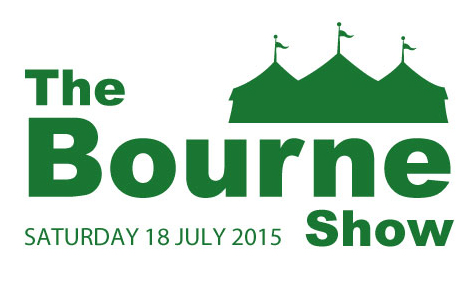 OWNERS OF VINTAGE AND CLASSIC VEHICLES ARE INVITED TO ENTER THEIR VEHICLESTHREE CHALLENGE CUPS – FREE TEACARS TO ARRIVE AT 12.30Follow the signs to the car paddock entrance at the rear ofThe Bourne Green, to be on the green in time for your picnic, or maybe have some lunch at one of the Show’s food stalls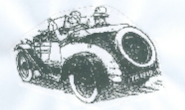 The Bean Car Club are kindly organising a Pre Show RunThose who would like to participate should meet at:THE FOX21 Frensham Road, Lower Bourne, Farnham, GU10 3PH(on the A287) At 10.30am for Coffee & Start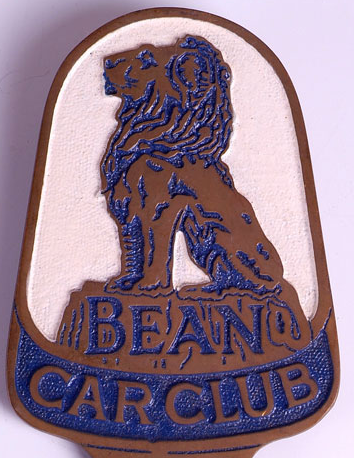 NB:	Sorry due to limited space on the village green this event is not suitable for large post-war American classicswww.thebourneshow.com